　　手稲区マスコットキャラクターの「ていぬ」とふれあいながら、記念写真を撮りに手稲区役所のウォームシェアスポットに、みんなで集まりませんか？　　期間限定の「ていぬと握手会」に参加するのは・・・・・・・今でしょ！！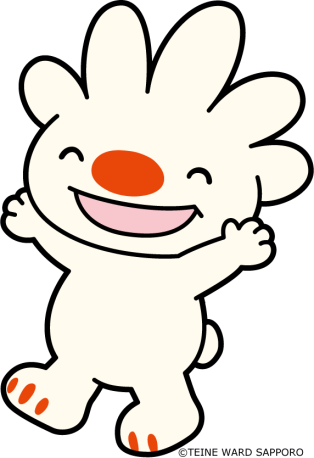 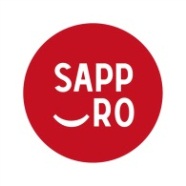 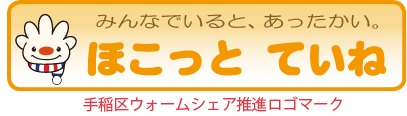 【案内図】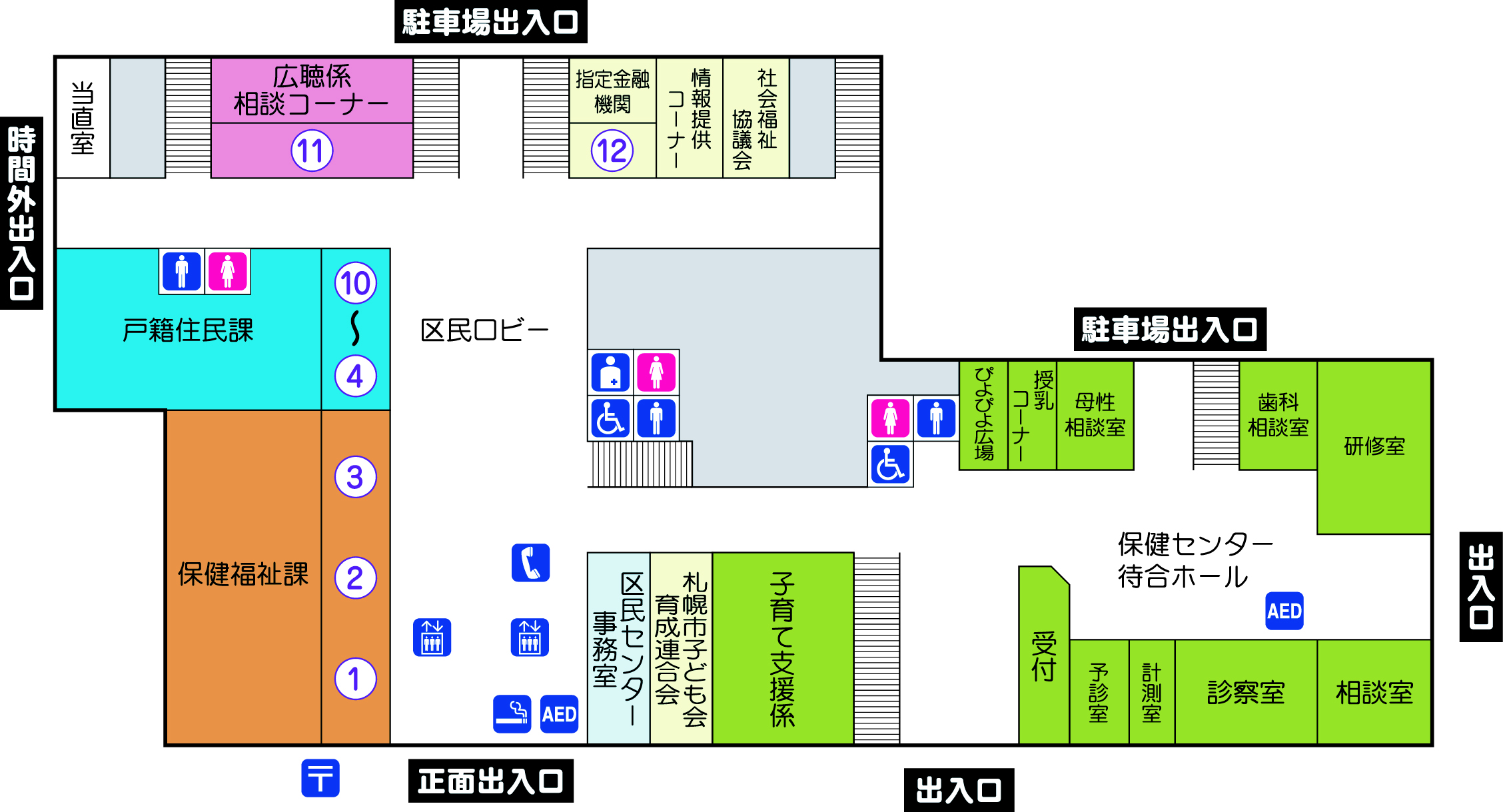 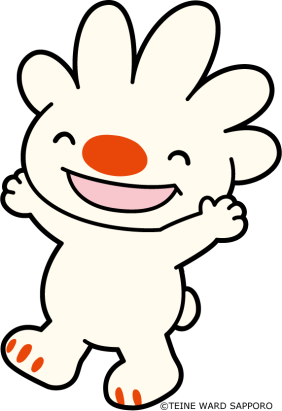 